Муниципальное бюджетное образовательное учреждение«Красноармейская основная общеобразовательная школа»  УтверждаюДиректор МБОУ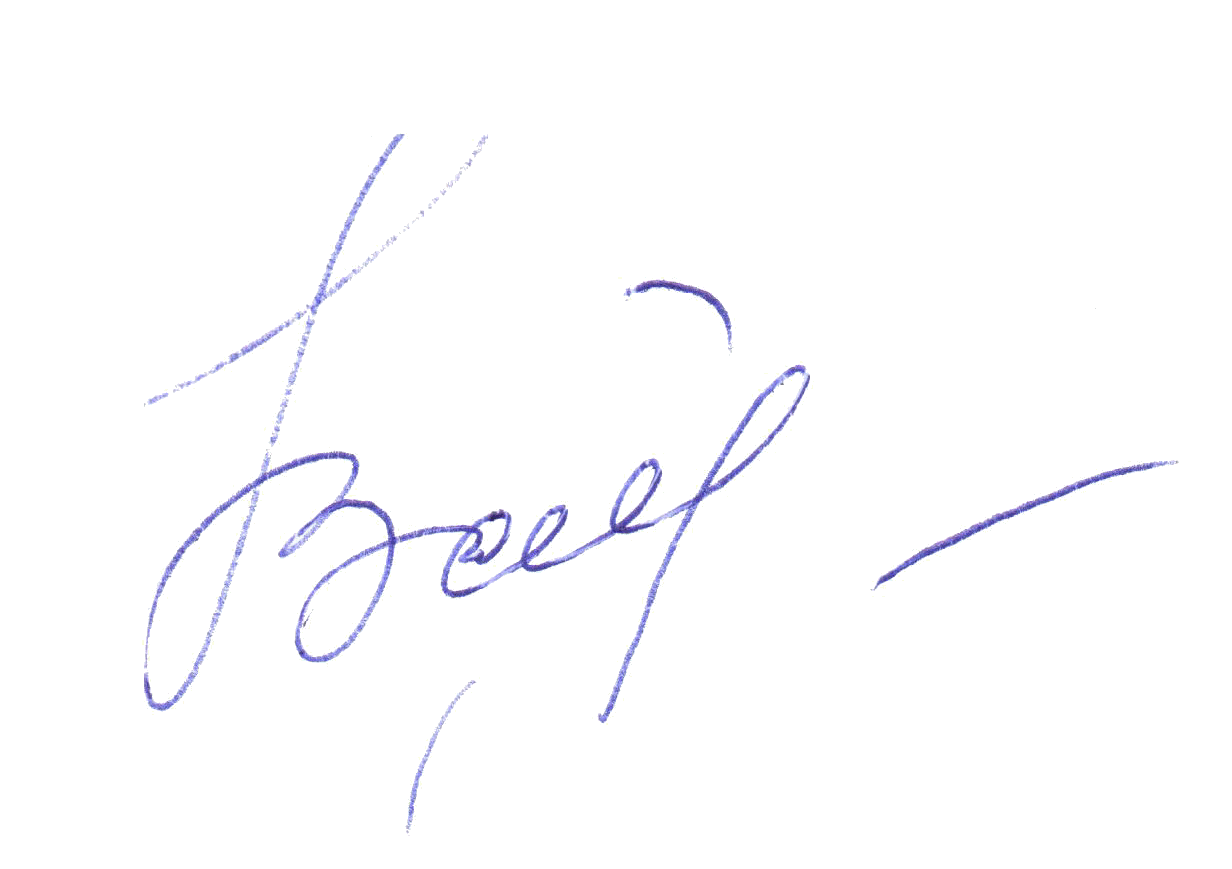 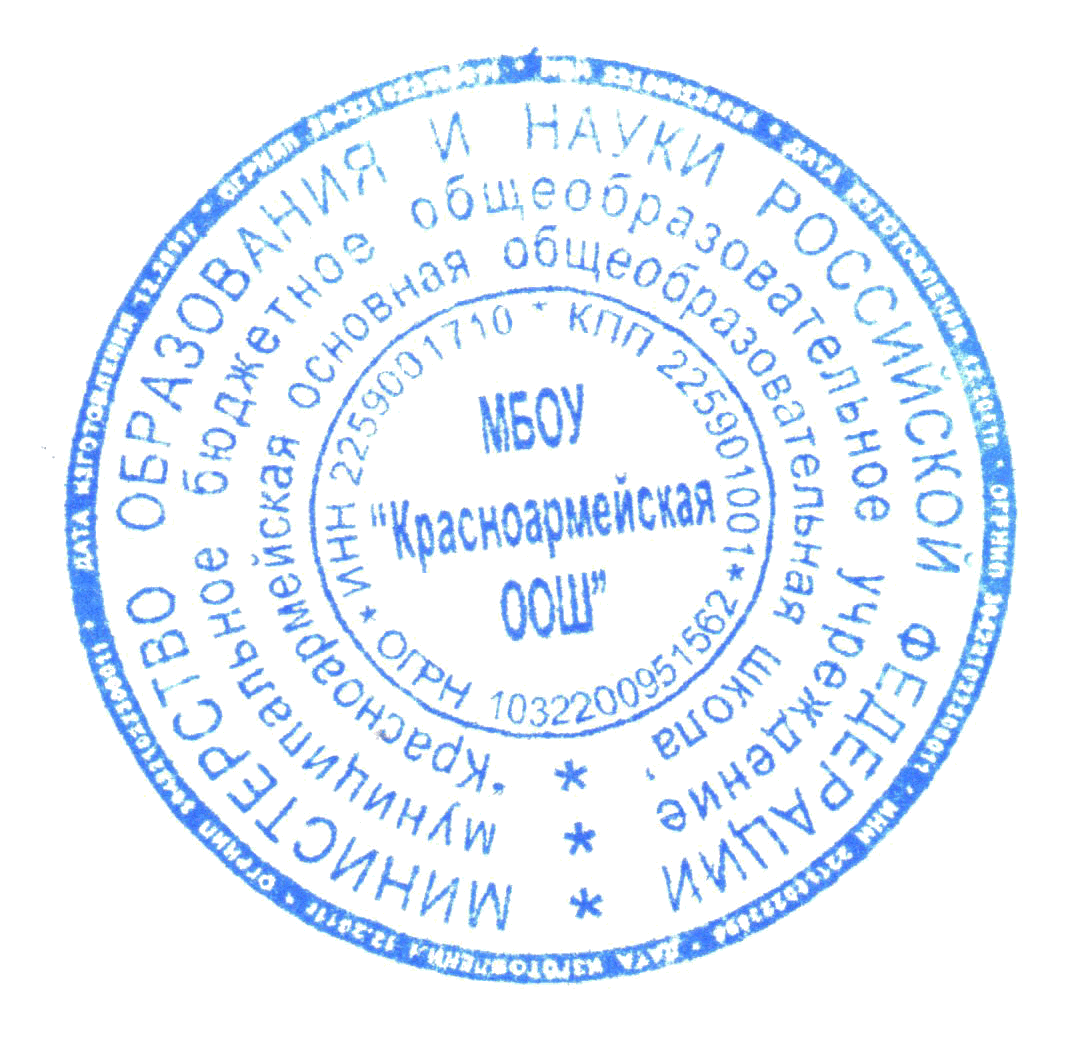  «Красноармейская ООШ»___________Н.В.БайноваПриказ № 87от 01.09.16г.Индивидуальный планпо информатикедля подготовки к сдаче ОГЭ2016–2017 учебный годПрограмму составил
Иокерс А.С.учитель математикип. Красноармейский 2016ПОЯСНИТЕЛЬНАЯ ЗАПИСКАПрограмма курса ориентирована на систематизацию знаний и умений по курсу информатики и информационно-коммуникационных технологий (ИКТ) для подготовки к государственной итоговой аттестации по информатике учащихся, освоивших основные общеобразовательные программы основного общего образования.  Цель курсаСистематизация знаний и умений по курсу информатики и ИКТ и подготовка к государственной итоговой аттестации по информатике учащихся, освоивших основные общеобразовательные программы основного общего образования. Задачи курса:выработать стратегию подготовки к сдаче экзамена по информатике;сформировать: представление о структуре и содержании контрольных измерительных материалов по предмету; назначении заданий различного типа (с выбором ответа, с кратким ответом, практическое задание);сформировать умения эффективно распределять время на выполнение заданий различных типов;развить интерес и положительную мотивацию изучения информатики.Структура курса представляет собой набор логически законченных и содержательно взаимосвязанных тем, изучение которых обеспечивает системность и практическую направленность знаний и умений учащихся. Занятия направлены на расширение и углубление базового курса. Содержание курса можно варьировать с учетом склонностей, интересов и уровня подготовленности учеников. Основной тип занятий − практикум. Для текущего контроля учащимся предлагается набор заданий, принцип решения которых разбирается совместно с учителем, а основная часть заданий выполняется учащимся самостоятельноКурс построен по принципу сочетания теоретического материала с практическим решением заданий в формате ГИА.Обучение по курсу сопровождается наличием у каждого обучаемого раздаточного материала с тестовыми заданиями в формате ГИА в бумажном и электронном виде.Занятия проводятся в форме лекций и практических занятий по решению задач в формате ГИА. Перед разбором задач сначала предлагается краткая теория по определенной теме и важные комментарии о том, на что в первую очередь надо обратить внимание, предлагается наиболее эффективный способ решения. В качестве домашнего задания учащимся предлагается самостоятельное решение задач по мере освоения тем курса.Промежуточный контроль знаний осуществляется в форме выполнения, тестов в бумажном варианте и через Интернет. В качестве итогового контроля учащимся предлагается выполнить одну из демонстрационных версий ГИА прошлых лет (части А и В). Основными методами обучения в данном элективном курсе являются практические методы выполнении заданий практикума. Практическая деятельность позволяет развить исследовательские и творческие способности учащихся, а также отработать основные умения. Роль учителя состоит в кратком по времени объяснении нового материала и постановке задачи, а затем консультировании учащихся в процессе выполнения практического задания.Для реализации содержания обучения по данной программе все теоретические положения дополняются и закрепляются практическими заданиями, чтобы учащиеся на практике могли отработать навык выполнения действий по решению поставленной задачи.Для обучения учеников по данной программе применяются следующие методы обучения:демонстрационные (презентации,  обучающие программные средства);словесные (лекции, семинары, консультации);практические (практические работы, направленные на организацию рабочего места, подбор необходимого оборудования; выбор программного обеспечения  для выполнения своей работы).СОДЕРЖАНИЕ ПРОГРАММЫРаздел 1. «Контрольно-измерительные материалы ГИА по информатике»1.1. Основные подходы к разработке контрольных измерительных материалов ГИА по информатике.        ГИА как форма независимой оценки уровня учебных достижений выпускников 9 класса.  Особенности проведения ГИА по информатике. Специфика тестовой формы контроля. Виды тестовых заданий. Структура и содержание КИМов по информатике. Основные термины ГИА. Раздел 2 «Тематические блоки и тренинг по заданиям и вариантам»2.1 «Информационные процессы»Передачи информации: естественные и формальные языки. Формализация описания реальных объектов и процессов, моделирование объектов и процессов. Дискретная форма представления информации. Единицы измерения количества информации. Процесс передачи информации, сигнал, скорость передачи информации. Кодирование и декодирование информации.Теоретический материал по данной теме, разбор заданий из частей демонстрационных версий. 2.2 «Обработка информации»Алгоритм, свойства алгоритмов, способы записи алгоритмов. Блок-схемы. Алгоритмические конструкции. Логические значения, операции, выражения. Разбиение задачи на подзадачи, вспомогательный алгоритм.  Основные компоненты компьютера и их функции. Программное обеспечение, его структура. Программное обеспечение общего назначения.Повторение основных  конструкций, разбор заданий из частей демонстрационных версий. 2.3 «Основные устройства ИКТ»Соединение блоков и устройств компьютера, других средств ИКТ. Файлы и файловая система. Оценка количественных параметров информационных объектов. Объем памяти, необходимый для хранения объектов. Оценка количественных параметров информационных процессов. Скорость передачи и обработки объектов, стоимость информационных продуктов, услуг связи.Повторение основных конструкций, разбор заданий из частей демонстрационных версий. 2.4 «Запись средствами ИКТ информации об объектах и процессах, создание и обработка информационных объектов»Запись изображений, звука и текстовой информации с использованием различных устройств. Запись таблиц результатов измерений и опросов с использованием различных устройств. Базы данных. Поиск данных в готовой базе. Создание записей в базе данных. Компьютерные и некомпьютерные каталоги; поисковые машины; формулирование запросов.Повторение основных конструкций, разбор заданий из частей демонстрационных версий. 2.5 «Проектирование и моделирование» Чертежи. Двумерная графика. Использование стандартных графических объектов и конструирование графических объектов. Простейшие управляемые компьютерные модели.Повторение основных конструкций, разбор заданий из частей демонстрационных версий. 2.6 «Математические инструменты, электронные таблицы» Таблица как средство моделирования. Математические формулы и вычисления по ним. Представление формульной зависимости в графическом виде.Повторение основных конструкций, разбор заданий из частей демонстрационных версий. 2.7 «Организация информационной среды, поиск информации»Электронная почта как средство связи; правила переписки, приложения к письмам, отправка и получение сообщения. Сохранение информационных объектов из компьютерных сетей и ссылок на них для индивидуального использования (в том числе из Интернета). Организация информации в среде коллективного использования информационных ресурсов. Повторение основных конструкций, разбор заданий из частей демонстрационных версий. 2.8. Тематический блок «Алгоритмизация и программирование»Основные понятия, связанные с использованием основных алгоритмических конструкций. Решение задач на исполнение и анализ отдельных алгоритмов, записанных в виде блок-схемы, на алгоритмическом языке или на языках программирования. Повторение методов решения задач  на составление алгоритмов для конкретного исполнителя (задание с кратким ответом) и анализ дерева игры. 2.9.Тематический блок «Телекоммуникационные технологии»Технология  адресации и поиска информации в Интернете.3. Итоговый контрольОсуществляется через систему, в которую заложены демонстрационные версии ГИА по информатике частей А и В. ТРЕБОВАНИЯ К УРОВНЮ ПОДГОТОВКИ ОБУЧАЮЩИХСЯ:В результате изучения данного элективного курса обучающиеся должны знатьцели проведения ГИА;особенности проведения ГИА по информатике;структуру и содержание КИМов ГИА по информатике.уметьэффективно распределять время на выполнение заданий различных типов;оформлять решение заданий с выбором ответа и кратким ответом на бланках ответа в соответствии с инструкцией;оформлять решение заданий с развернутым ответом в соответствии с требованиями инструкции по проверке;применять различные методы решения тестовых заданий различного типа по основным тематическим блокам  по информатике.Курс рассчитан на 18 часов лекционно-практических занятий. Учебно-тематический план№ п/пТемаВсегочасовДатаДата№ п/пТемаВсегочасовПланФакт1Контрольно-измерительные материалы ГИА по информатике12Представление и передача информации13Представление и передача информации14Обработка информации15Обработка информации16Основные устройства ИКТ17Основные устройства ИКТ18Запись средствами ИКТ информации об объектах и процессах, создание и обработка информационных объектов19Запись средствами ИКТ информации об объектах и процессах, создание и обработка информационных объектов110Проектирование и моделирование111Проектирование и моделирование112Математические инструменты, электронные таблицы113Математические инструменты, электронные таблицы114Организация информационной среды, поиск информации115Организация информационной среды, поиск информации116Алгоритмизация и программирование117Алгоритмизация и программирование118Телекоммуникационные технологии1